Миколаївська міська радапостійна комісія___________________________________________________Порядок деннийзасідання постійної комісії міської ради з питань екології, природокористування, просторового розвитку, містобудування, архітектури і будівництва,регулювання земельних відносин 14.01.2021							                      13.00  каб. № 511Запрошені: Ю. Андрієнко - заступник міського голови;А.Цимбал – директор департаменту архітектури і містобудування Миколаївської міської ради – головний архітектор м. Миколаєва;Ю. Платонов – заступник начальника управління земельних ресурсів Миколаївської міської ради;Представник юридичного департаменту Миколаївської міської ради;Депутати міської ради, представники преси, телебачення.ПОРЯДОК ДЕННИЙ:1. Організаційні питання.2. Розгляд звернень юридичних та фізичних осіб, які надані управлінням земельних ресурсів Миколаївської міської ради та управлінням містобудування та архітектури Миколаївської міської ради до постійної комісії міської ради з питань екології, природокористування, просторового розвитку, містобудування, архітектури і будівництва, регулювання земельних відносин щодо оформлення правових документів на земельні ділянки.Доповідач: А.Цимбал– директор департаменту архітектури і містобудування Миколаївської міської ради– головний архітектор м. Миколаєва;  Ю. Платонов -  заступник начальника управління земельних ресурсів Миколаївської міської ради.3. Розгляд звернень депутатів міської ради та керівників фракцій до постійної комісії міської ради з питань екології, природокористування, просторового розвитку, містобудування, архітектури і будівництва, регулювання земельних відносин щодо оформлення правових документів на земельні ділянки. 4. Розгляд звернень юридичних та фізичних осіб до постійної комісії міської ради з питань екології, природокористування, просторового розвитку, містобудування, архітектури і будівництва, регулювання земельних відносин щодо оформлення правових документів на земельні ділянки.5. Розгляд звернень відділів, управлінь виконкому, адміністрацій районів та інших установ міста щодо оформлення правових документів на земельні ділянки та інше.ПИТАННЯ ДО РОЗГЛЯДУ:     Розділ 22. Розгляд звернень юридичних та фізичних осіб, які надані управлінням земельних ресурсів Миколаївської міської ради та департаментом архітектури та містобудування Миколаївської міської ради до постійної комісії міської ради з питань екології, природокористування, просторового розвитку, містобудування, архітектури і будівництва, регулювання земельних відносин щодо оформлення правових документів на земельні ділянки (перенесені та нові питання  додаються).Розділ 33. Розгляд звернень депутатів міської ради та керівників фракцій до постійної комісії міської ради з питань екології, природокористування, просторового розвитку, містобудування, архітектури і будівництва, регулювання земельних відносин щодо оформлення правових документів на земельні ділянки. 	3.1. Лист депутата Миколаївської міської ради VIII скликання Тетяни Кравчук за вх..№ 149 від 13.01.2021 (вих..№ 03-13/01 від 13.01.2021) щодо розгляду проєкту рішення міської ради «Про Звернення депутатів Миколаївської міської ради до Президента України, Голови Верховної Ради України та Прем’єр-міністра України щодо необґрунтованого підвищення тарифів». 	Висновок постійної комісії:  За Проти Утримались Розділ 44. Розгляд звернень юридичних та фізичних осіб до постійної комісії міської ради з питань екології, природокористування, просторового розвитку, містобудування, архітектури і будівництва, регулювання земельних відносин щодо оформлення правових документів на земельні ділянки.4.1. Заява гр. Шатної Н.О. від 12.01.2021 за вх..№ 99 щодо розгляду та погодження проєкту рішення земельної ділянки по вул. Новоодеській, 54, файл s-zr-818/6, з метою його винесення на розгляд сесії. Висновок постійної комісії:  За Проти Утримались Розділ 55. Розгляд звернень відділів, управлінь виконкому, адміністрацій районів та інших установ міста щодо оформлення правових документів на земельні ділянки та інше.5.1. Лист управління комунального майна Миколаївської міської ради від 30.12.2020 вх.№ 2119 (від 28.12.2020 вих.№ 41792/10.01-03/20-2) щодо узгодження проєкту розпорядження міського голови «Про затвердження персонального складу комісії із розв`язання проблемних питань забезпечення прав мешканців гуртожитків на житло».Висновок постійної комісії:  За Проти Утримались 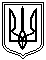 